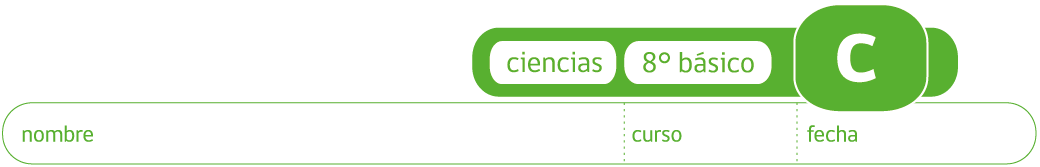 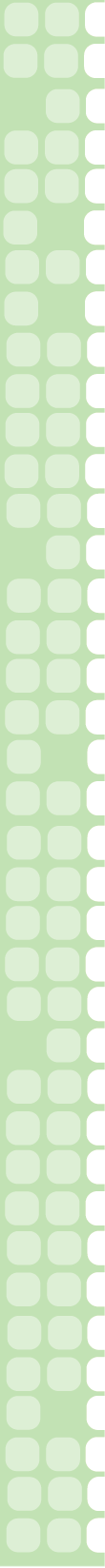 ACTIVIDAD: EJERCITANDO CON LA TABLA PERIÓDICA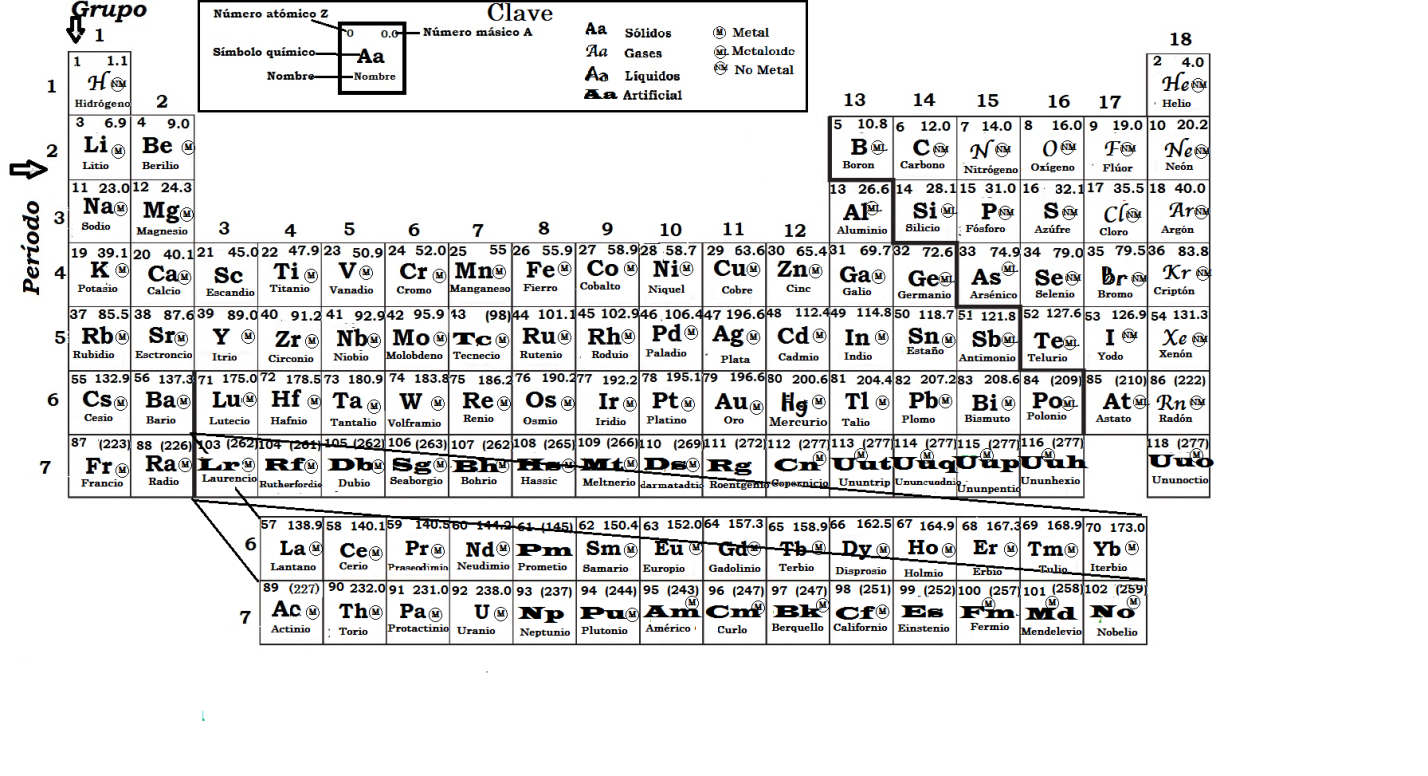 Instrucciones: Con la ayuda de la información de la Tabla Periódica complete la siguiente tablaElaborado por: Carmen SalazarNombre elementoSímbolo QuímicoNúmero Atómico (Z)Número Másico (A)Número de protonesNúmero de neutronesNúmero de electronesLitio33C12611101Nitrógeno14.07O88NaCalcio